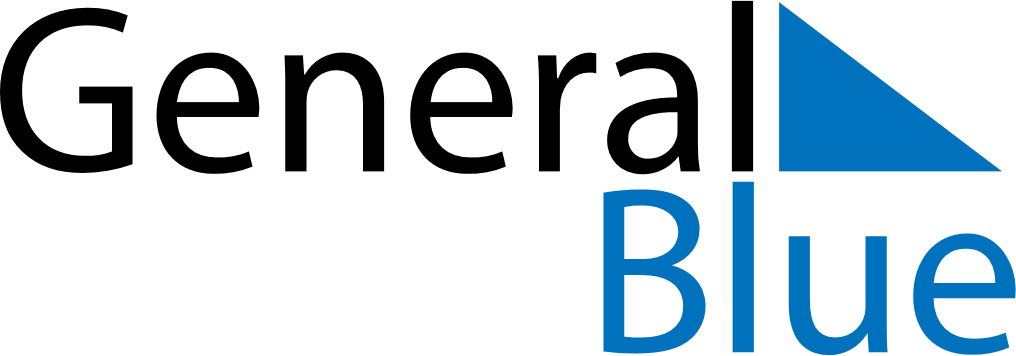 May 2024May 2024May 2024May 2024May 2024May 2024Honefoss, Viken, NorwayHonefoss, Viken, NorwayHonefoss, Viken, NorwayHonefoss, Viken, NorwayHonefoss, Viken, NorwayHonefoss, Viken, NorwaySunday Monday Tuesday Wednesday Thursday Friday Saturday 1 2 3 4 Sunrise: 5:15 AM Sunset: 9:16 PM Daylight: 16 hours and 1 minute. Sunrise: 5:12 AM Sunset: 9:19 PM Daylight: 16 hours and 6 minutes. Sunrise: 5:09 AM Sunset: 9:21 PM Daylight: 16 hours and 11 minutes. Sunrise: 5:07 AM Sunset: 9:24 PM Daylight: 16 hours and 17 minutes. 5 6 7 8 9 10 11 Sunrise: 5:04 AM Sunset: 9:26 PM Daylight: 16 hours and 22 minutes. Sunrise: 5:01 AM Sunset: 9:29 PM Daylight: 16 hours and 27 minutes. Sunrise: 4:59 AM Sunset: 9:31 PM Daylight: 16 hours and 32 minutes. Sunrise: 4:56 AM Sunset: 9:34 PM Daylight: 16 hours and 37 minutes. Sunrise: 4:54 AM Sunset: 9:36 PM Daylight: 16 hours and 42 minutes. Sunrise: 4:51 AM Sunset: 9:39 PM Daylight: 16 hours and 47 minutes. Sunrise: 4:49 AM Sunset: 9:41 PM Daylight: 16 hours and 52 minutes. 12 13 14 15 16 17 18 Sunrise: 4:46 AM Sunset: 9:44 PM Daylight: 16 hours and 57 minutes. Sunrise: 4:44 AM Sunset: 9:46 PM Daylight: 17 hours and 2 minutes. Sunrise: 4:41 AM Sunset: 9:48 PM Daylight: 17 hours and 7 minutes. Sunrise: 4:39 AM Sunset: 9:51 PM Daylight: 17 hours and 11 minutes. Sunrise: 4:37 AM Sunset: 9:53 PM Daylight: 17 hours and 16 minutes. Sunrise: 4:34 AM Sunset: 9:55 PM Daylight: 17 hours and 21 minutes. Sunrise: 4:32 AM Sunset: 9:58 PM Daylight: 17 hours and 25 minutes. 19 20 21 22 23 24 25 Sunrise: 4:30 AM Sunset: 10:00 PM Daylight: 17 hours and 30 minutes. Sunrise: 4:28 AM Sunset: 10:02 PM Daylight: 17 hours and 34 minutes. Sunrise: 4:26 AM Sunset: 10:05 PM Daylight: 17 hours and 39 minutes. Sunrise: 4:23 AM Sunset: 10:07 PM Daylight: 17 hours and 43 minutes. Sunrise: 4:21 AM Sunset: 10:09 PM Daylight: 17 hours and 47 minutes. Sunrise: 4:19 AM Sunset: 10:11 PM Daylight: 17 hours and 51 minutes. Sunrise: 4:17 AM Sunset: 10:13 PM Daylight: 17 hours and 55 minutes. 26 27 28 29 30 31 Sunrise: 4:16 AM Sunset: 10:15 PM Daylight: 17 hours and 59 minutes. Sunrise: 4:14 AM Sunset: 10:18 PM Daylight: 18 hours and 3 minutes. Sunrise: 4:12 AM Sunset: 10:20 PM Daylight: 18 hours and 7 minutes. Sunrise: 4:10 AM Sunset: 10:21 PM Daylight: 18 hours and 11 minutes. Sunrise: 4:09 AM Sunset: 10:23 PM Daylight: 18 hours and 14 minutes. Sunrise: 4:07 AM Sunset: 10:25 PM Daylight: 18 hours and 18 minutes. 